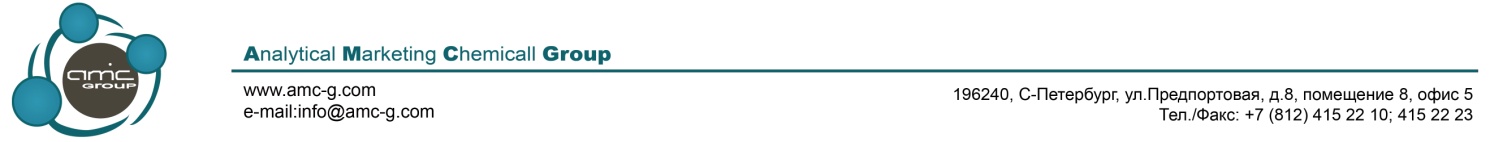 INOFLON® 510Технические данныеINOFLON® 510 - это свободно сыпучий подвергнутый предварительному спеканию материал. Он обрабатывается методом рам-экструзии для производства маленьких стержней, тонкостенных трубок и другой продукции сложного профиля. Экструдат из этого порошка используется для производства элементов электрических изоляторов, изоляционных колец, вкладышей, фильер и прочих изделий.Характеристики продуктапревосходное сопротивление химическому воздействиюрабочие температуры: от -250 ºС до +250 ºСпроизводится путем рам-экструзииразработан для изготовления длинномерных профильных стержней и трубокХарактерные свойства INOFLON® 510Примечание: табличные данные являются характерными свойствами и не предназначены для спецификационных целей*GFL - Gujarat  Fluorochemicals Limited Соответствие стандарту FDA При надлежащей технологии производства (высокотемпературном спекании) продукция, изготовленная из INOFLON® 510, может соответствовать Положению FDA 21 CFR 177.1550 для использования в контакте с пищевыми продуктами.УпаковкаINOFLON® 510 доступен в 25-кг и 35-кг пластиковых баках.По всем вопросам обращаться в коммерческий отдел Тел/факс: (812) 4152210, 4152223, 
Менеджер по продажам промышленной химии Владимир Александрович Карлов E-mail: karlov@amc-g.comСвойстваМетод испытанийЕдиницы измеренияНоминальное значениеНасыпная плотностьASTM D 4894г/л650Средний размер частиц (d50)ASTM D 4894мкм600Сыпучесть порошкаМодифицированныйASTM D 1985г/мин350Удельный весASTM D 48942,16Температура плавленияASTM D 4894        оС327Прочность при разрывеВнутренний метод GFL*МПа20Относительное удлинение при разрывеВнутренний метод GFL*%200